ExMC(Washington/FR)04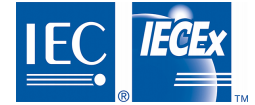 September 2017IECEx ExMC MeetingYokohama 2017-09-21IECEx ExMC Meeting, WashingtonComment of the French Member Body on item 7.2 of the agenda ExMC-1260C-DADocument ExMC/1275/RThe French member body proposes that the next report about re-assessment includes details about mid-term assessments performed during the period, considering that the document ExMC/1234/R does include the same level of information regarding mid-term assessments than the document ExMC/1275/R.Thank you for your attention to this matter. Please contact me if you have any questions.Sincerely,Secretary, French Member Body